Номинация «САМ СЕБЕ РЕЖИССЕР»Второй блок комплексной программы «ЛЮБИТЬ И УМЕТЬ»ПРОГРАММА«ОСНОВЫ КОНСТРУИРОВАНИЯ И МОДЕЛИРОВАНИЯ ИЗ БУМАГИ»                                             Автор и разработчик: Ю.В.ЦВЕТКОВВ программе:1,2,3,4,5,6 – Свойства бумаги, ее история, приемы работы, инструменты и принадлежности, прямоскладчатые одномодульные конструкции, многомодульные образы и постройки, приемы соединения бумаги, приемы фактуризации поверхности, авторские модели, детские оригинальные разработки, теория решения изобретательских задач, бумага и дизайн, архитектурные модули и многое другое.«ПРОСТОЙ БУМАГИ БЕЛЫЙ ЛИСТ.КАК СВЕЖ, КАК ГЛАДОК ОН И ЧИСТ.ТАК БЫЛО ДО ТЕХ ПОР, ПОКАЕГО НЕ ТРОНУЛА РУКА…»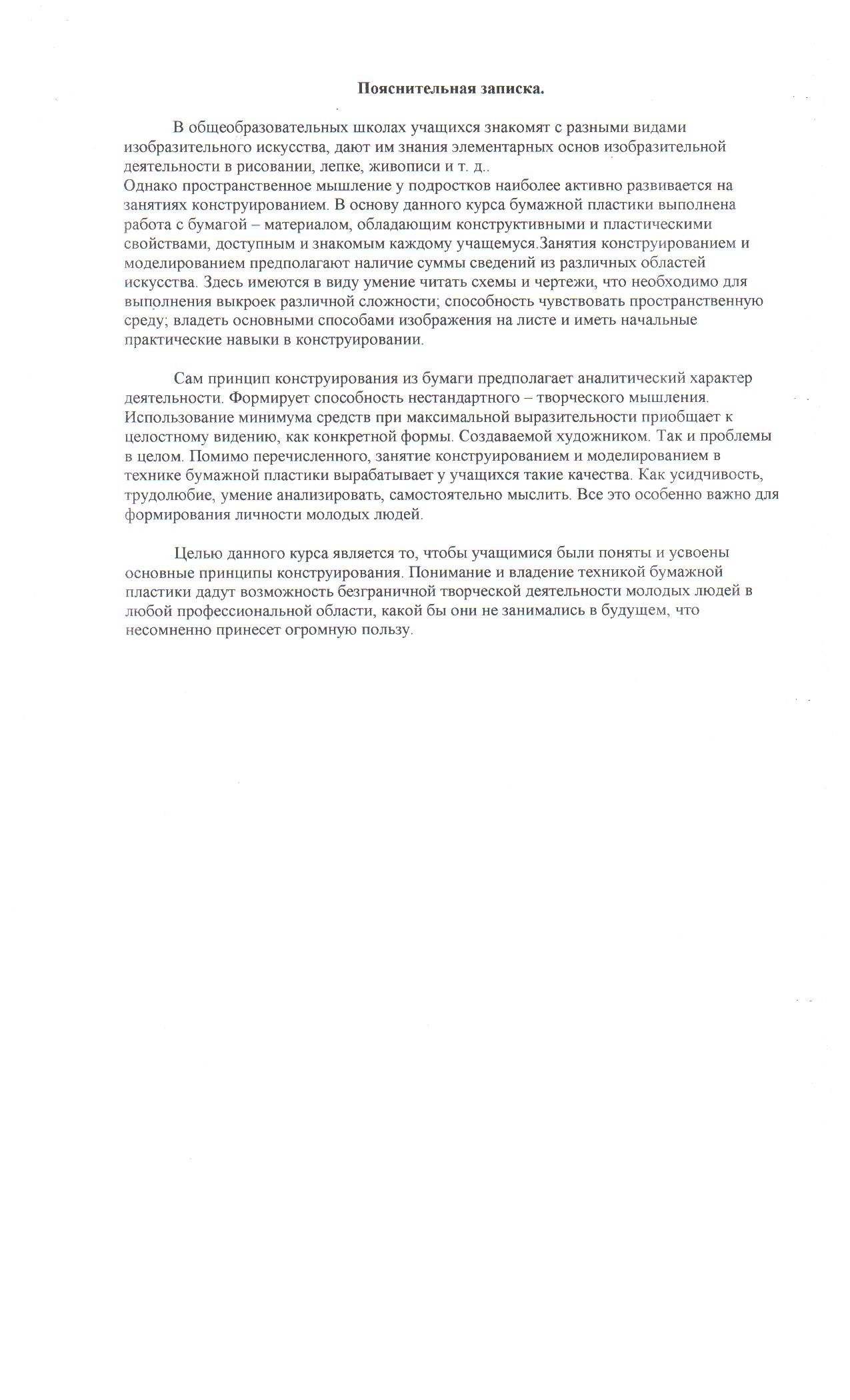 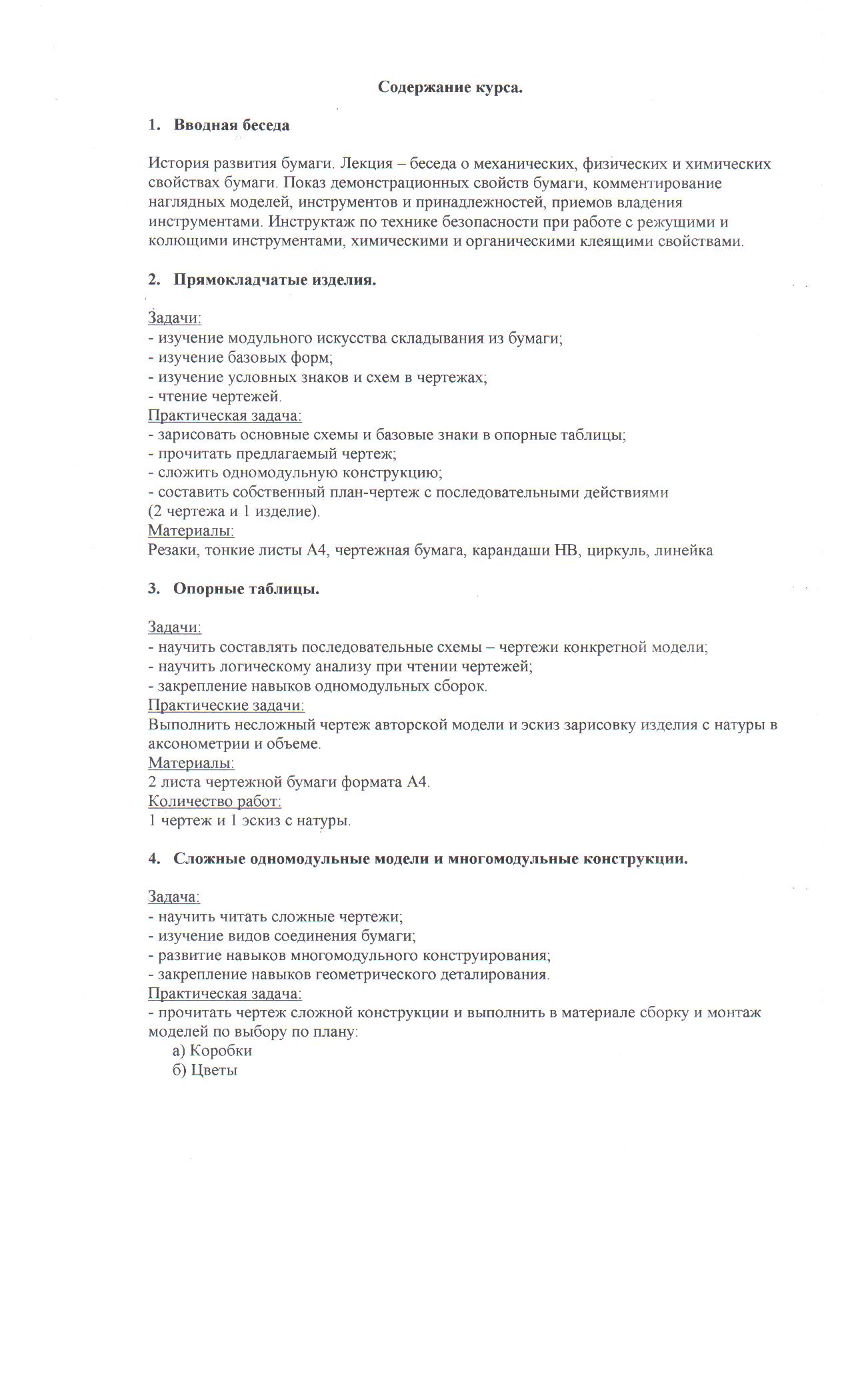 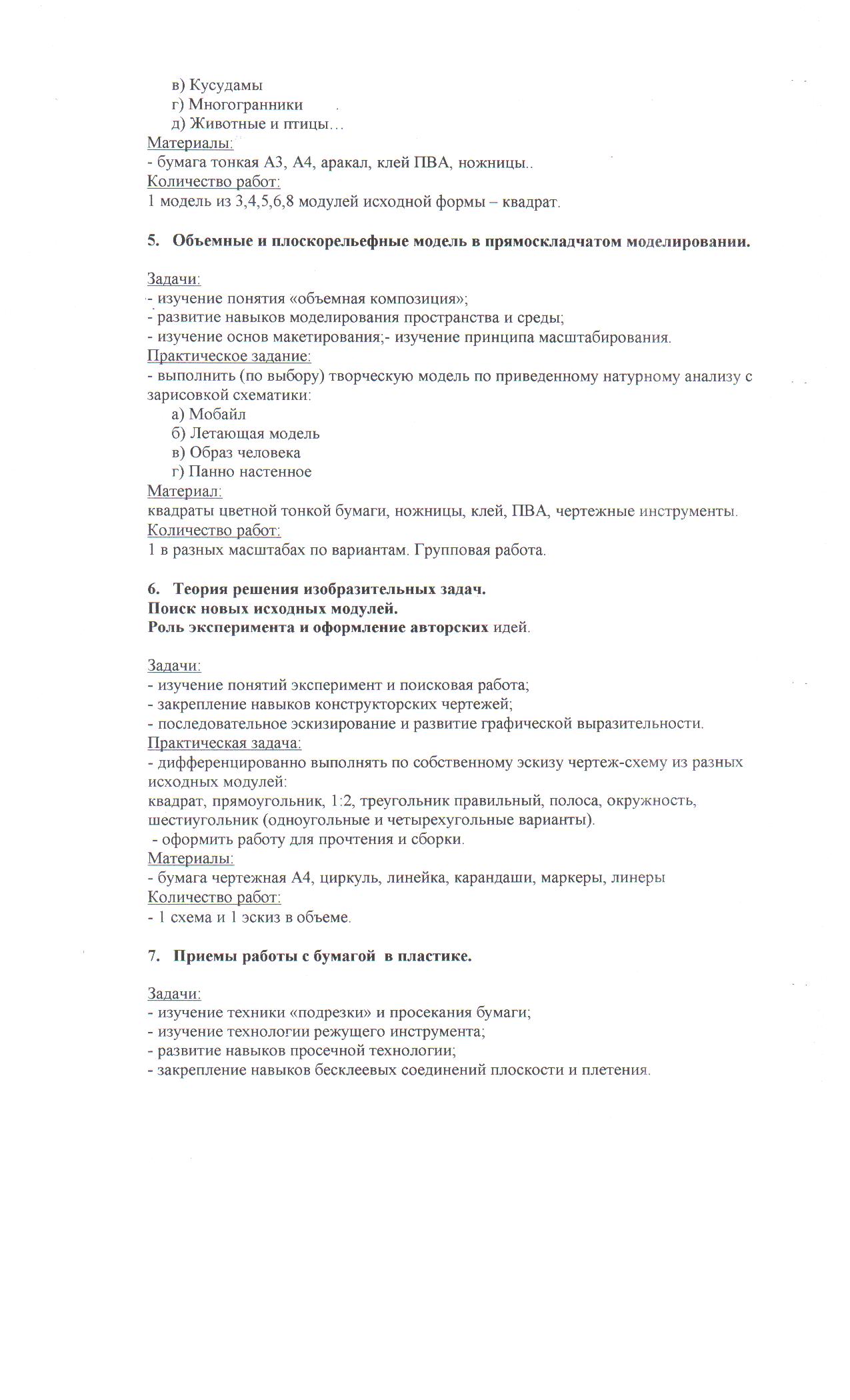 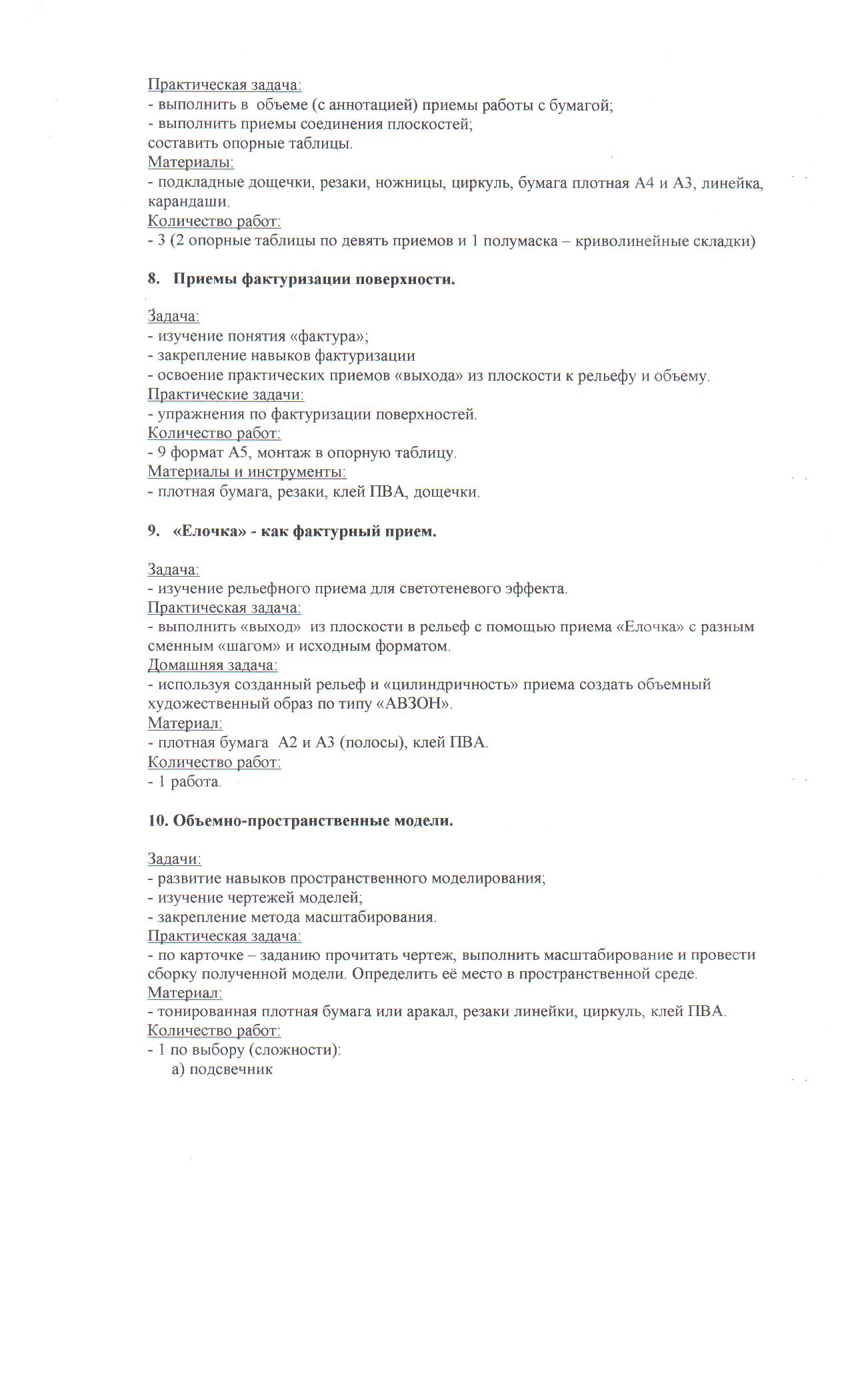 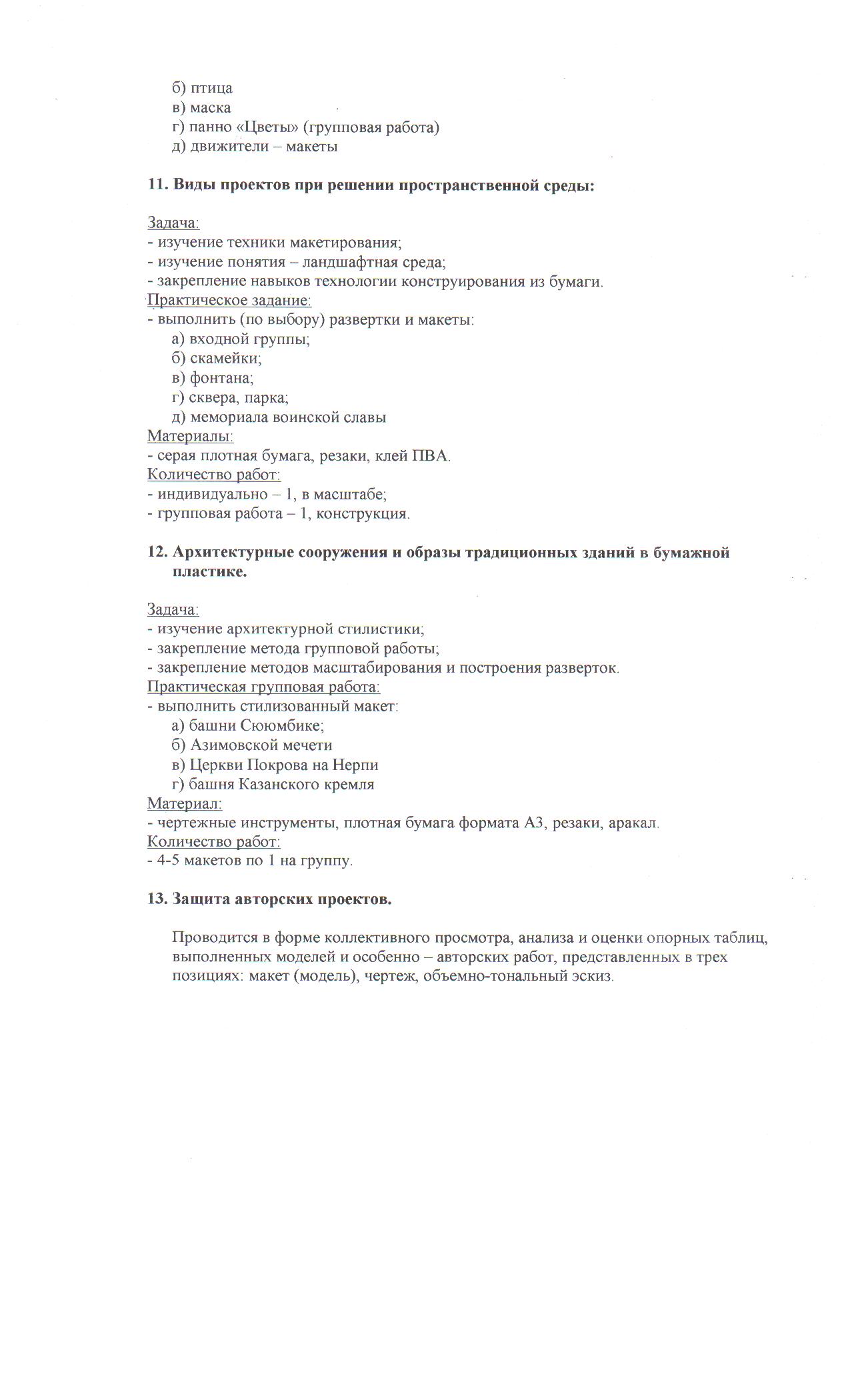 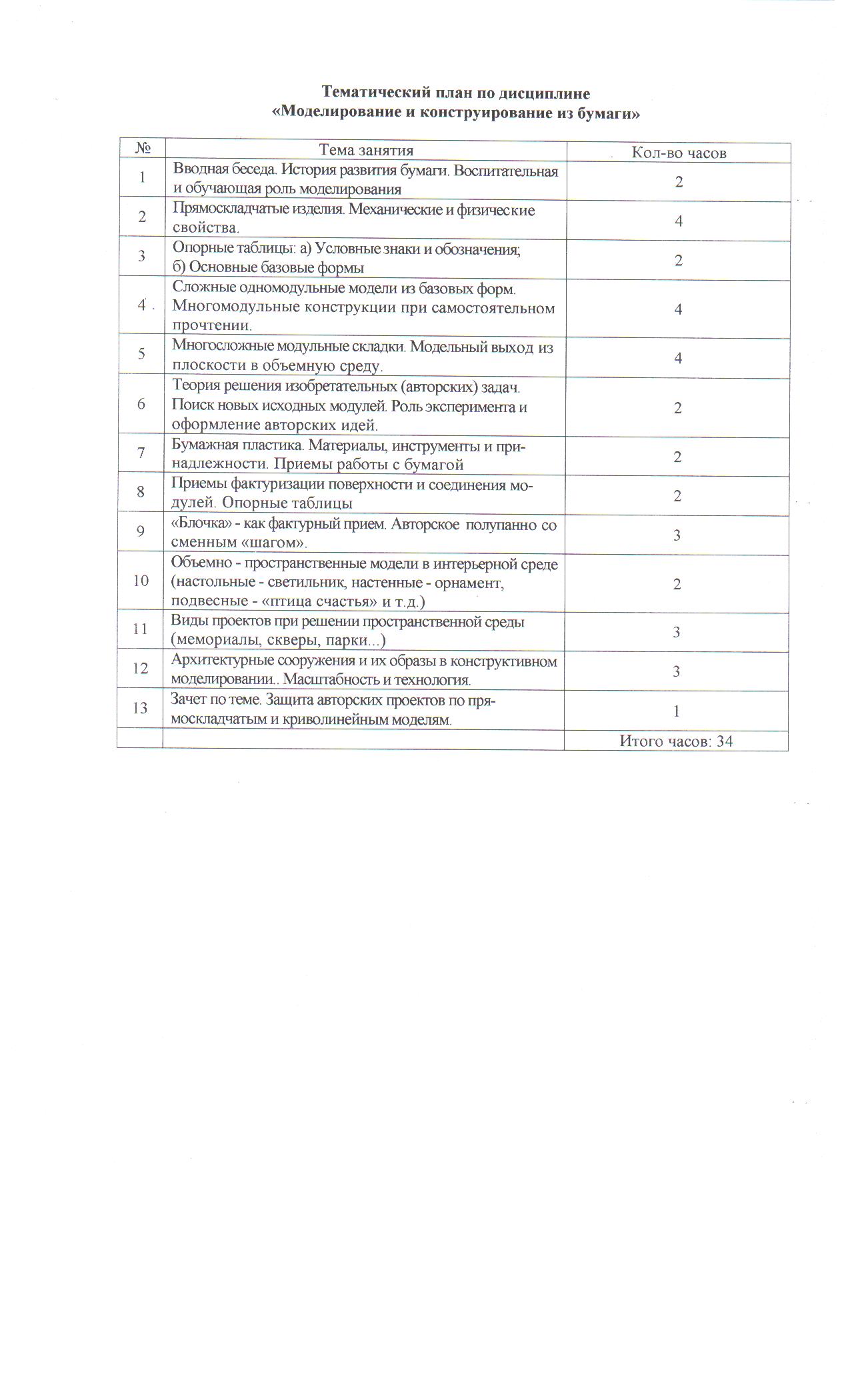 